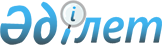 "Дәрілік заттарды, медициналық мақсаттағы бұйымдар мен медицина техникасының айналысы саласында инспекциялауды жүргізу ережесін бекіту туралы" Қазақстан Республикасы Денсаулық сақтау министрінің 2009 жылғы 19 қарашадағы № 742 бұйрығына өзгеріс енгізу туралы
					
			Күшін жойған
			
			
		
					Қазақстан Республикасы Денсаулық сақтау және әлеуметтік даму министрінің 2014 жылғы 6 қарашадағы № 223 бұйрығы. Қазақстан Республикасының Әділет министрлігінде 2014 жылы 8 қарашада № 9864 тіркелді. Күші жойылды - Қазақстан Республикасы Денсаулық сақтау министрінің 2021 жылғы 27 қаңтардағы № ҚР ДСМ-9 бұйрығымен.
      Ескерту. Күші жойылды – ҚР Денсаулық сақтау министрінің 27.01.2021 № ҚР ДСМ-9 (алғашқы ресми жарияланған күнінен бастап күнтізбелік он күн өткен соң қолданысқа енгізіледі) бұйрығымен.
      2009 жылғы 18 қыркүйектегі "Халық денсаулығы және денсаулық сақтау жүйесі туралы" Қазақстан Республикасы кодексінің 7-бабы 1-тармағының 71) тармақшасына сәйкес және инспекциялау рәсімін жетілдіру мақсатында БҰЙЫРАМЫН:
      1. "Дәрілік заттарды, медициналық мақсаттағы бұйымдар мен медицина техникасының айналысы саласында инспекциялауды жүргізу ережесін бекіту туралы" Қазақстан Республикасы Денсаулық сақтау министрінің 2009 жылғы 19 қарашадағы № 742 бұйрығына (Нормативтік құқықтық кесімдерді мемлекеттік тіркеудің тізіліміне № 5942 болып енгізілді, Қазақстан Республикасы орталық атқарушы және өзге де орталық мемлекеттік органдары актілер жинағында 2010 жылғы № 7 жарияланған) мынадай өзгеріс енгізілсін:
      Дәрілік заттарды, медициналық мақсаттағы бұйымдар мен медицина техникасының айналысы саласында инспекциялауды жүргізу ережесінде: 
      38-тармақ мынадай редакцияда жазылсын:
      "38. Қызмет объектісі мәлімделген мемлекеттік стандарттарға сәйкес келмейді деп танылған инспекциялау субъектісі инспекциялауға анықталған ауытқулар жойылғаннан және жүргізілген түзету және алдын алу іс-шаралары бойынша ақпарат ұсынылғаннан кейін жалпы негіздерде өтініш береді.".
      2. Қазақстан Республикасы Денсаулық сақтау және әлеуметтік даму министрлігінің Медициналық және фармацевтикалық қызметті бақылау комитеті:
      1) осы бұйрықты Қазақстан Республикасы Әділет министрлігінде мемлекеттік тіркеуді;
      2) осы бұйрық Қазақстан Республикасының Әділет министрлігінде мемлекеттік тіркелгеннен кейін күнтізбелік он күн ішінде бұқаралық ақпарат құралдарында және "Әділет" ақпараттық-құқықтық жүйесінде ресми жариялауға жіберуді;
      3) осы бұйрықты Қазақстан Республикасы Денсаулық сақтау және әлеуметтік даму министрлігінің интернет-ресурсына орналастыруды қамтамасыз етсін.
      3. Осы бұйрықтың орындалуын бақылау Қазақстан Республикасының Денсаулық сақтау және әлеуметтік даму вице-министрі С.Р. Мусиновқа жүктелсін.
      4. Осы бұйрық алғаш ресми жарияланған күнінен бастап қолданысқа енгізіледі.
					© 2012. Қазақстан Республикасы Әділет министрлігінің «Қазақстан Республикасының Заңнама және құқықтық ақпарат институты» ШЖҚ РМК
				
Қазақстан Республикасының
Денсаулық сақтау және
әлеуметтік даму министрі
Т. Дүйсенова